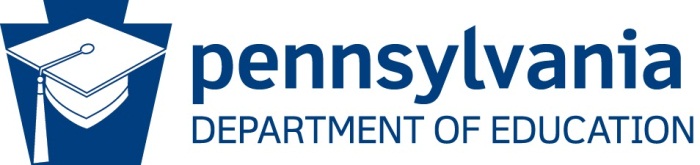 Crash Statistics and Seat BeltsAnalyze crash statistics to reinforce good driving habitsSupplies: Population statistics from a town or city; facts and figures on highway safety; calculator.Instructions: Facts and Figures sheet Responsible Driving 	1/9 = accidents	1/83 = disability or deathBased on the numbers provided in the bookDeath rates:		13 fatalities per 100,000 for males aged 16-196 fatalities per 100,000 for females aged 16-19Calculator Instructions:Have the students calculate the number of students statistically that will be in a collision or killedDRIVE RIGHT EXAMPLE:        13 (males)	X         n	         100,000	                   250,000 (City pop)    n= the number of male students that may not survive the yearRESPONSIBLE DRIVING EXAMPLE  x     = n = 3.3 if you will be in a collision this yearDemonstrates Effectiveness of Safety Belts and Air BagsSupplies: Remote-controlled model car; small doll; rubber bands; balloons; sponge; video camera.Instructions:Part 1Place the doll in a sitting position on top of the car.Have a student drive the car into a wall at full speed.Have another student video tape the “crash” (Note how the doll “crashes”).Part 2Use the same starting point as in Part 1.Attach the doll to the top of the car with rubber bands.Repeat the crash and videotape again.Part 3Inflate and tie a balloon and attach to the front of the car, in front of the doll (simulated airbag). Repeat the “crash” from Part 2.Part 4Attach a sponge to the wall at the “crash” site. With the doll “belted” and “airbag” inflated, crash the car into the sponge and videotape.Play back the videos in slow motion. Freeze frame as desired and lead a discussion on the effectiveness of safety features of a vehicle, potential for injury without these features, and why people don’t always use safety belts or proper steering control.